 Return to: Programs of Study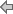  Return to: Programs of StudyPurposehe program preparework under the supervision of counselors, social workers, psychologists, sociologists, and other professionalsat hospitals, mental health clinics, residential facilities, or community service agencies. Employment in Social and Human Services is projected to grow much faster than the average for all occupations. A growing elderly population and rising demand for social services are expected to drive demand. Employment and wages data for Human Services are published by the United States Department of Labor's Bureau of Labor Statistics at: www.bls.gov/oes/current/oes211093.htmProgram StructureThis program is a planned sequence of instruction consisting of 60 credit hours in the following areas: 15 credit hours of General Education Requirements, credit hours of Program Requirements, and credits in a Track. Smay. By To earn each College Credit Certificate, the student must declare it as a Secondary Major. Please contact the program advisor for more information. Residency RequirementsSSertification OpportunitiesThe Social and Human Services AS program is a member of the Council for Standards in Human Service Education (CSHSE) and supports the work of the Council in setting national standards for human services education. This distinction allows students to sit for the Human Services-Board Certified Practitioner Examination (HS-BCPE™). After passing the exam, earning the AS degree in Social and Human Services, and obtaining supervised post-graduate human services work experience, students will be eligible to apply for the Human Services-Board Certified Practitioner (HS-BCP™) credential. Center for Credentialing & Education at http://www.cce-global.org/Credentialing/HSBCP .The Social and Human Services Program is a Florida Certification Board approved provider. Students who completemay meet training requirements for Florida board certification as a Certified Addiction Counselor. Students may meet the training requirements for certificationontact the Florida Certification Board https://flcertificationboard.org/ Course PrerequisitesMany courses require prerequisites. Check the description of each course in the list below for prerequisites, minimum grade requirements, and other restrictions. Students must complete all prerequisites for a course prior to registering for it.Graduation RequirementsStudents must fulfill all requirements of their program to be eligible for graduation. Special Track Requirements or Students must indicate their intention to attend commencement ceremony by completing the Commencement Form by the published deadline.General Education Requirements: 15 Credit HoursENC 1101 - Composition I 3 creditsGeneral Education Core Social Sciences (Students required by F.A.C. 6A-10.02413 to demonstrate Civic Literacy should take AMH 2020 or POS 2041) 3 creditsGeneral Education Core Mathematics 3 creditsGeneral Education Core Natural Sciences 3 creditsGeneral Education Core Humanities 3 creditsProgram Requirements: Credit HoursHUS 1001 - Introduction to Human Services 3 creditsORSOW 2031 - Introduction to Social Work 3 creditsHUS 1320 - Theories and Foundations of Crisis Intervention 3 creditsHUS 1400 - Alcoholism and Other Drug Abuse 3 creditsHUS 2200 - Dynamics of Groups and Group Counseling 3 creditsHUS 2302 - Techniques of Interviewing 3 creditsHUS 2315 - Studies in Behavioral Modification 3 creditsTrack:  Credit HoursChoose one AddictionTracks HUS 2404 - Working with Alcoholics and Other Drug Abusers 3 creditsHUS 2411 - Introduction to Chemical Dependencies 3 creditsHUS 2428 - Treatment and Resources in Substance Abuse 3 creditsYouth Development Track (Credit Hours)DEP 2004 - Lifespan Development 3 creditsHUS 1640 - Principles of Youth Work 3 creditsHUS 2540 - Building Stronger Families and Communities 3 creditsTotal Degree Requirements: 60 Credit HoursInformation is available online at: www.fsw.edu/academics/ and on the School of Health Professions Home page at: www.fsw.edu/sohp